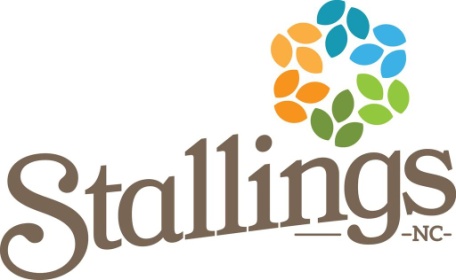 Notice of theTown of StallingsParks & Recreation CommitteePlease note the following meeting of the Stallings Parks & Recreation Committee has been CANCELLED:December 13th, 20226:00 PMGovernment Center321 Stallings Road Stallings, NC  28104This is the 13th day of December 2022.s/ Eunice McSwainEunice McSwain, Parks and Recreation Director